	   Sunday, June 30, 2013	   Monday, July 1, 2013	   Tuesday, July 2, 2013	   Wednesday, July 3, 2013	   Thursday, July 4, 2013	   Friday, July 5, 2013	   Saturday, July 6, 20136:00AMHome Shopping  Shopping program.G6:30AMBattleplan: Deception  We look at the historical background to Deception and the ways it was used in two outstanding modern examples of the Battleplan for Deception in action.PG7:30AMBattleplan: Assault From The Sea  Assaults from the sea range from massive  invasions to seize whole continents such as the D-Day landings to spectacular raids and counterattacks.PG8:30AMHome Shopping  Shopping program.G9:00AMHome Shopping  Shopping program.G9:30AMProject Xtreme: Con Edison (R)  Jason Cameron goes under New York to splice together two live power lines - the first time in history crews have been allowed to film this dangerous act.PG10:00AMIs It Real?: Feral Children    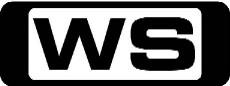 The popular investigative series, which combines science and best evidence to look at paranormal phenomena, myths and unexplained events.PG11:00AMIs It Real?: Shroud of Turin    The popular investigative series, which combines science and best evidence to look at paranormal phenomena, myths and unexplained events.PG12:00PMTreasure Divers: The Missing Galleon (R)    Fizz and Gary compile a record of shrimp hangs and zero in on a coordinate that appears, in satellite images, to show something.PG1:00PMBig!: Claw Game (R)    Frank challenges the team with a beast of a build: The Claw Game. It's good news when the Guinness Book of World records comes to take the measurements, but now the Big! Claw just needs to work!PG2:00PMWild Justice: California: Poacher Compound    Wardens search a poacher's secret hideout where 4 pit bulls guard a large safe-the kind you see in heist movies and banks-containing mystery items.PG3:00PMStyle in Steel    Style in Steel explores the multiple and  complex roles that automobiles have played in our lives. This series is a celebration of the automobile and its enduring beauty.G3:30PMMonster Nation (R)  Four highly skilled, ingenious artisans  are under the pressure of a 12 hour clock, designing, constructing and testing machines that are as mind boggling as they are difficult to build.PG4:30PMAmerica's Toughest Jobs: Mountain Rescue (R)    5 contestants learn the life and death skills needed to save injured climbers on the tallest and most dangerous peak in North America.PG5:30PMMythbusters: Confederate Rocket (R) 'CC'    The American Civil War was fought with polished bayonets, unreliable muskets and bulky cannons. But was that all?PG6:30PM7Mate Sunday Night Movie: Big Daddy (R) (1999)    Adam Sandler stars as Sonny Koufax, a perpetual adolescent who tries to prove to his fed-up girlfriend that he can be responsible by taking in a five year old kid that turns up on his doorstep. Starring ADAM SANDLER, JOEY LAUREN ADAMS, JON STEWART, COLE SPROUSE and DYLAN SPROUSE.PG  (S,L,D)8:30PM7Mate Sunday Night Movie: Anchorman: The Legend of Ron Burgundy (R) 'CC' (2004)    San Diego's top rated newsman's life is about to change when a new female employee with ambition to burn arrives in his office. Starring WILL FERRELL, CHRISTINA APPLEGATE, PAUL RUDD, STEVE CARELL and DAVID KOECHNER.M  (L,S,V)10:30PM7mate Late Movie: 8 Mile (R) 'CC' (2002)    A young white man in Detroit tries to break free of the poverty-stricken life he was raised in to become a successful rap-artist. Starring EMINEM, KIM BASSINGER, BRITTANY MURPHY, MEKHI PHIFER and OMAR MILLER.MA  (L,A,S)12:50AMThe Take (R) 'CC'    This gripping drama is set in the criminal underworld of the East End of London and spans ten years of life in the Jackson Family. Starring TOM HARDY, KIERSTON WAREING, SHAUN EVANS, CHARLOTTE RILEY and BRIAN COX.MA  (V,S)2:00AMDeadliest Warrior: Pirate Vs Knight (R)    Pirate - the merciless high seas marauder; versus a Knight - the armoured battle tank that crushed infidels underfoot.M3:00AMIs It Real?: Feral Children    The popular investigative series, which combines science and best evidence to look at paranormal phenomena, myths and unexplained events.PG4:00AMIs It Real?: Shroud of Turin    The popular investigative series, which combines science and best evidence to look at paranormal phenomena, myths and unexplained events.PG5:00AMTreasure Divers: The Missing Galleon (R)    Fizz and Gary compile a record of shrimp hangs and zero in on a coordinate that appears, in satellite images, to show something.PG6:00AMHome Shopping  Shopping program.G6:30AMHome Shopping  Home ShoppingG7:00AMHandy Manny: Flicker Joins The Band / Paulette's Pizza Palace (R)    Join Handy Manny, who with the help of his amazing set of talking tools is the town's expert when it comes to repairs.G7:30AMA.N.T Farm: ReplicANT (R) 'CC'    Chyna has her eye on a new student in the A.N.T. Farm named Nigel who is from England and using a robot to attend school remotely. Starring CHINA ANNE MCCLAIN, SIERRA MCCORMICK, JAKE SHORT, STEFANIE SCOTT and CARLON JEFFERY.G8:00AMZeke and Luther: Road Trip (R) 'CC'    Zeke and Luther visit Tony Hawk's childhood home and return with an unusual autographed souvenir. Meanwhile, Ginger tries to think of new and inventive ways to prank Zeke. Starring HUTCH DANO, ADAM HICKS, DANIEL CURTIS LEE and RYAN NEWMAN.G8:30AMFish Hooks: Run, Oscar, Run/Mascotastrophe (R)    Follow three friends from Freshwater High, a school submerged in a giant fish tank in a pet store.G9:00AMNBC Today (R) 'CC'    International news and weather including interviews with newsmakers in the world of politics, business, media, entertainment and sport.10:00AMNBC Meet The Press (R) 'CC'    David Gregory interviews newsmakers from around the world.11:00AMMonster & Mega Machines  Tonight we'll be taking a mega bite out of Earth's belly with a 3/4 of a million  pound monster. We'll chop a path through the solid rock of San Antonio with one of the world's biggest circular saws.G12:00PMVerminators: Lights! Camera! Vermin!    Verminators follows charismatic company CEO Michael Masterson and his team of pest-busters on their mission to eradicate infestations.PG1:00PMMotor Mate: 1973 - Reign of Stewart (R)  1973 was the year when the legendary Jackie Stewart was crowned as F1 champion for the third and final time.PG2:00PMMotor Mate: 1990 New Zealand Rally (R)    Round 6 of the 1990 world rally series took place in New Zealand in conditions that varied between lashing storms, high  winds and snow.G3:00PMMotor Mate: Sportscars & Supercars (R)  In the mid-1960s, Enzo Ferrari decided to follow the design of F1 vehicles for his road cars and put the engine behind the driver.G4:30PMDream Car Garage (R)  In today's pro shop, we look at installing headliner, carpet & firewall pad and repairs on dash pads. Get pro tips on cleaning & maintaining glass. Director's Choice - a 1968 Chevrolet Camaro street car.G5:00PMDream Car Garage (R)  This motoring series showcases the latest exotic cars, test drives and vintage collectables from museums and the rich and famous, and also includes unbelievable auto restorations.G5:30PMWho's Still Standing: It Doesn't Take A Rocket Scientist (R)    This competitive series offers contestants the chance to win by out-guessing 10 opponents in 10 fast-paced and dramatic trivia battles.G6:30PMSeinfeld: The Note (R) 'CC'    To get a free massage, Jerry asks his dentist friend to sign a note saying he needs treatment from a certified therapist but when his friend loses his job over it Jerry must find a way to help him. Starring JERRY SEINFELD, JASON ALEXANDER, MICHAEL RICHARDS and JULIA LOUIS-DREYFUS.PG7:00PMSeinfeld: The Truth (R) 'CC'    After a tortuous evening with a new girlfriend, George tells her they should  stop seeing each other. He then makes of accommodating her when she insists on hearing the reason. Starring JERRY SEINFELD, JASON ALEXANDER, MICHAEL RICHARDS and JULIA LOUIS-DREYFUS.PG7:30PMUltimate Factories: Dodge Viper    **NEW EPISODE**Detroit's only hand-built production car, the Dodge Viper, is born, bred, and built in Detroit, Michigan. Take a look at the Viper factory in the current model's last year of production.G8:30PMPawn Stars: Pinball Wizards / Chopper Gamble (R) 'CC'    The Pawn Stars meet a man hoping to sell  a mysterious coin from the 1800's believed to be from George Washington's funeral. Will this piece be linked to one of the most revered Presidents? Starring RICHARD HARRISON, RICK HARRISON, COREY HARRISON and CHUMLEE.PG9:30PMAmerican Restoration: Missile Impossible / Pumped Up   **NEW EPISODE**Rick and his crew must launch a rapid refurbishment when the Pawn Stars steer a 1950s Atomic Missile pedal car to the shop. And later, Rick and his brother Ron go Picking. Starring RICK DALE, TYLER DALE, RON DALE, KOWBOY and TED.PG 10:30PMAmerican Pickers: Fairlane Fever (R)    A retired mechanic opens his garage to reveal a smoking-hot Ford Fairlane muscle car. It's love at first sight for Mike, but will his emotions get in the way of getting a great deal? Starring MIKE WOLFE and FRANK FRITZ.PG11:30PMBid America: Chewing The Fat (R)    Woody's Barbershop collection is second to none. The old barbershops is distinct with their barber poles, lush chairs, and sharp razors that are on full display in this episode.PG12:00AM30 Rock: St. Valentine's Day (R) 'CC'    Not realizing it's going to be the ultimate lover's holiday, Liz insists on having her first official date with Drew on Valentine's Day. Starring ALEC BALDWIN, TINA FEY, TRACY MORGAN, SCOTT ADSIT and JACK MCBRAYER.PG12:30AMChappelle's Show (R) 'CC'  Best-Of Special #1MA  (L,S,D,A)1:00AM30 Rock: Larry King (R) 'CC'    Jack considers taking the next step with Elisa, but will he be able to choose between his commitment to her and his demanding career? Starring ALEC BALDWIN, TINA FEY, TRACY MORGAN, SCOTT ADSIT and JACK MCBRAYER.PG  (S)1:30AMThe Chaser's War On Everything (R) 'CC'    Chas passes the Logies Bonehead Challenge with flying colours, while Craig delivers email spam door-to-door. Starring CHRIS TAYLOR, JULIAN MORROW, CRAIG REUCASSEL, ANDREW HANSEN and CHAS LICCIARDELLO.M  (L,S)2:00AMMonster & Mega Machines  Tonight we'll be taking a mega bite out of Earth's belly with a 3/4 of a million  pound monster. We'll chop a path through the solid rock of San Antonio with one of the world's biggest circular saws.G3:00AMVerminators: Lights! Camera! Vermin!    Verminators follows charismatic company CEO Michael Masterson and his team of pest-busters on their mission to eradicate infestations.PG4:00AMMotor Mate: 1973 - Reign of Stewart (R)  1973 was the year when the legendary Jackie Stewart was crowned as F1 champion for the third and final time.PG5:00AMMotor Mate: 1990 New Zealand Rally (R)    Round 6 of the 1990 world rally series took place in New Zealand in conditions that varied between lashing storms, high  winds and snow.G6:00AMHome Shopping  Shopping program.G6:30AMHome Shopping  Home ShoppingG7:00AMHandy Manny: Which Way To The Barbeque? / Back On Track (R)    Join Handy Manny, who with the help of his amazing set of talking tools is the town's expert when it comes to repairs.G7:30AMA.N.T Farm: ClairvoyANT (R) 'CC'    After Principal Skidmore gives every student in school an award except Cameron, Chyna sets out to help him realize his talent. Starring CHINA ANNE MCCLAIN, SIERRA MCCORMICK, JAKE SHORT, STEFANIE SCOTT and CARLON JEFFERY.G8:00AMZeke and Luther: Luther Leads (R) 'CC'    While planning a party celebrating the 10th anniversary of the day they learned to skateboard, Zeke and Luther uncover video footage revealing that Luther was actually the first to ride, not Zeke. Starring HUTCH DANO, ADAM HICKS, DANIEL CURTIS LEE and RYAN NEWMAN.G8:30AMFish Hooks: Oscar Makes An Impression/Good Times At Pupu Goodtimes (R)    Follow three friends from Freshwater High, a school submerged in a giant fish tank in a pet store.G9:00AMNBC Today (R) 'CC'    International news and weather including interviews with newsmakers in the world of politics, business, media, entertainment and sport.11:00AMMonster & Mega Machines  We've got a haul of huge machines designed to lift and carry big loads. From a massive launch platform to a 'big rig' big enough to transport the military's biggest tank, its all on Mega  Machines!G12:00PMVerminators: Emergency! Closure! (R)    Verminators follows charismatic company CEO Michael Masterson and his team of pest-busters on their mission to eradicate infestations.PG1:00PMMotor Mate: 1974 - Down to the Last Lap (R)  1974 was the year of change in Formula One. Defending champion Jackie Stewart had retired from racing, creating a power vacuum that sucked a host of racers, old and new, into the battle for the World Championship.G2:00PMMotor Mate: 2008 Trackrod & Rally GP (R)    Take a look at the 2008 Trackrod and Rally GP.G3:00PMMotor Mate: Ferrari Festival (R)  One of the greatest Ferrari gatherings the world has ever seen.G4:30PMDream Car Garage (R)  This motoring series showcases the latest exotic cars, test drives and vintage collectables from museums and the rich and famous, and also includes unbelievable auto restorations.G5:00PMDream Car Garage (R)  This motoring series showcases the latest exotic cars, test drives and vintage collectables from museums and the rich and famous, and also includes unbelievable auto restorations.G5:30PMTake It All (R)    An exciting game show that revolutionises the popular holiday tradition of gift-swapping.G6:30PMSeinfeld: The Dog (R) 'CC'    Jerry is stuck at home when he gets roped into dog-sitting a rambunctious hound. Without Jerry around, George and Elaine find they have little in common. Starring JERRY SEINFELD, JASON ALEXANDER, MICHAEL RICHARDS and JULIA LOUIS-DREYFUS.PG7:00PMSeinfeld: THe Library (R) 'CC'    The library contacts Jerry about an overdue book dating back to 1971. According to Kramer, with a fine of 5 cents a day for 20 years, the cost could  come to $50,000. Starring JERRY SEINFELD, JASON ALEXANDER, MICHAEL RICHARDS and JULIA LOUIS-DREYFUS.PG7:30PMMythbusters: Compact Compact / 101 Uses For Vodka (R) 'CC'    The Mythbusters team investigate a car and truck crash mystery and the abilities of vodka to kill bad breath and foot odour.PG8:30PMFamily Guy: Big Man On Hippocampus / Excellence In Broadcasting (R) 'CC'    While appearing on Family Feud, Peter gets amnesia and forgets everything, including his family. And later, Brian goes to the Quahog Mall when Rush Limbaugh makes an appearance there.M9:30PMFamily Guy: No Country Club For Old Men 'CC'   **NEW EPISODE**The Griffins are invited to join the prestigious Barrington Country Club and,  of course, get thrown out. Starring SETH MACFARLANE, ALEX BORSTEIN, SETH GREEN and MILA KUNIS.M10:00PMAmerican Dad: Lost In Space 'CC'     **NEW EPISODE**In the special 150th episode, we go to the slave spaceship thatabducted Jeff. To find his way home, Jeff must first prove to the evil Emperor Zing that he was always in love with Hayley.M10:30PMFamily Guy: Hell Comes To Quahog / Saving Private Brian (R) 'CC'  After Peter uses Meg's money to buy himself a tank, she gets a job at the new Super Store USA.M11:30PMScare Tactics: Lab Spill / Haunted Babysitter / Serial Killer / Hellride  This frighteningly funny hidden-camera show has its victims, set up by friends and loved ones, placed into elaborately staged scary situations with movie-style  special effects, makeup and production.M12:00AMCrank Yankers: Jimmy Kimmel, Adam Carolla (R) 'CC'  The outrageous comedy where puppets are used to recreate real prank phone calls. Set in the bizarre fictional land of Yankerville.MA  (S)12:30AMChappelle's Show (R) 'CC'  Best-Of Special #2MA  (S,L,A)1:00AMChappelle's Show (R) 'CC'  Dave Chappelle runs for office and shows  us how much cooler life would be if everything were in slow motion.MA  (A,L)1:30AMThe Chaser's War On Everything (R) 'CC'    The Chaser tries to sell fashion to pre-tweens, while Chas and Andrew test out comedy in current affairs programs. Starring CHRIS TAYLOR, JULIAN MORROW, CRAIG REUCASSEL, ANDREW HANSEN and CHAS LICCIARDELLO.M2:00AMMonster & Mega Machines  We've got a haul of huge machines designed to lift and carry big loads. From a massive launch platform to a 'big rig' big enough to transport the military's biggest tank, its all on Mega  Machines!G3:00AMVerminators: Emergency! Closure! (R)    Verminators follows charismatic company CEO Michael Masterson and his team of pest-busters on their mission to eradicate infestations.PG4:00AMMotor Mate: 1974 - Down to the Last Lap (R)  1974 was the year of change in Formula One. Defending champion Jackie Stewart had retired from racing, creating a power vacuum that sucked a host of racers, old and new, into the battle for the World Championship.G5:00AMMotor Mate: 2008 Trackrod & Rally GP (R)    Take a look at the 2008 Trackrod and Rally GP.G6:00AMHome Shopping  Shopping program.G6:30AMHome Shopping  Home ShoppingG7:00AMHandy Manny: A Whale Of A Tale / Julieta's Loose Tooth (R)    Manny and the tools are enjoying a day at the beach when a marine biologist approaches them with an emergency - an orca whale has washed up on the shore.G7:30AMA.N.T Farm: ManagemANT (R) 'CC'    Cameron pretends to be Chyna's manager when they meet music producer, Hippo. Chyna thinks it might be her big break, but when Hippo wants to make some changes that Chyna doesn't agree with, it's up to Cameron to step in. Starring CHINA ANNE MCCLAIN, SIERRA MCCORMICK, JAKE SHORT, STEFANIE SCOTT and CARLON JEFFERY.G8:00AMZeke and Luther: Soul Bucket (R) 'CC'    Luther tells his grandmother that he and Zeke are in a successful rock band, but when she asks them to perform at her birthday party, he must decide if he's ready to tell her the truth. Starring HUTCH DANO, ADAM HICKS, DANIEL CURTIS LEE and RYAN NEWMAN.G8:30AMFish Hooks: Employee Discount/Fish Talent Show (R)    Follow three friends from Freshwater High, a school submerged in a giant fish tank in a pet store.G9:00AMNBC Today (R) 'CC'    International news and weather including interviews with newsmakers in the world of politics, business, media, entertainment and sport.11:00AMMonster & Mega Machines  Tonight we take to the high seas as the world's biggest ship lifter attempts to bench a 1.3 billion pound oil rig. This is one episode where you can truly get carried away!G12:00PMBritain's Greatest Machines: 1960's: Revolution By Design    Chris Barrie discovers how the spirit of  the swinging sixties was embraced by British engineers, leading to the Mini Cooper and new hovercraft.PG1:00PMMotor Mate: 1975 - Niki's Number 1 (R)  A wonderful piece of Grand Prix nostalgia in which the brilliant driving skills of Niki Lauda coupled with the new Ferrari 312T clinched the 1975 Formula One Drivers and Constructors double Championship.PG2:00PMMotor Mate: 1991 RAC Rally (R)    The battle for the 1991 World Rally Championship had raged all season, and Briain's RAC Rally would host the final showdown between Toyota's Carlos Sainz and Lancia's Juha Kankkunen.G3:00PMMotor Mate: Great GT Cars (R)  The initials 'GT' are now commonplace throughout the automotive world but it was Ferrari who established them as the symbol for high performance road cars.G4:30PMDream Car Garage (R)  This motoring series showcases the latest exotic cars, test drives and vintage collectables from museums and the rich and famous, and also includes unbelievable auto restorations.G5:00PMZoom TV    Zoom TV explores everything that drives,  flies and floats; focusing on their functions, versatility and of course, reliability.PG5:30PMTake It All    An exciting game show that revolutionises the popular holiday tradition of gift-swapping.G6:30PMSeinfeld: The Pen (R) 'CC'    Jerry and Elaine visit Jerry's parents in Florida, where Jerry's father is being honored by his condominium assoiation. Starring JERRY SEINFELD, JASON ALEXANDER, MICHAEL RICHARDS and JULIA LOUIS-DREYFUS.PG7:00PMSeinfeld: The Parking Garage (R) 'CC'    Jerry and his friends get lost in a parking garage when no one can remember where they parked the car. Starring JERRY SEINFELD, JASON ALEXANDER, MICHAEL RICHARDS and JULIA LOUIS-DREYFUS.PG7:30PMPawn Stars: Spooning Paul Revere / Off The Wagon (R) 'CC'    The Pawn Stars have a chance to buy a historic silver spoon made by a true American legend-Paul Revere. Then Corey has a chance to buy an extremely rare Belgium-made 1942 Sarolea motorcycle. Starring RICHARD HARRISON, RICK HARRISON, COREY HARRISON and CHUMLEE.PG8:30PMHardcore Pawn: Mo' Money. Mo' Problems / Les Hunts A Thief (R)    When Les sends a group of employees to the new store, Seth and his crew are left overworked and inundated with angry  customers which leads to a showdown between father and son. Starring LES GOLD, SETH GOLD, ASHLEY GOLD and RICH.M9:30PMAmerican Pickers: Picking Superheroes / Too Hot Too Handle    **NEW EPISODE**The guys pick a Pennsylvania warehouse and find a rare comic book that gets Mike's 'spidey' senses twitching. Then a  ramshackle old house in South Carolina looks promising but is said to be haunted. Starring MIKE WOLFE and FRANK FRITZ.PG11:30PMRude Tube: Whoops (R)    From the outrageously wacky to the downright rude, see many of the internet's wonderful video offerings in one place.M12:00AMChappelle's Show (R) 'CC'  Dave imagines a black watermelon- smashing Gallagher and Paul Mooney guest stars as 'Negrodamus'; musical guest DMX.MA  (L,A)12:30AMCrank Yankers: Bob Odenkirk, Fred Armisen (R) 'CC'  The outrageous comedy where puppets are used to recreate real prank phone calls. Set in the bizarre fictional land of Yankerville.M1:00AM30 Rock: Goodbye, My Friend (R) 'CC'    Liz befriends a pregnant teenaged donut shop employee. Meanwhile, Jack agrees to go on a guys' night out. Starring ALEC BALDWIN, TINA FEY, TRACY MORGAN, SCOTT ADSIT and JACK MCBRAYER.PG1:30AMThe Chaser's War On Everything (R) 'CC'    Chris finds it hard to shop wearing a stocking over his head and we finally see the real Da Vinci Code. Starring CHRIS TAYLOR, JULIAN MORROW, CRAIG REUCASSEL, ANDREW HANSEN and CHAS LICCIARDELLO.M2:00AMMonster & Mega Machines  Tonight we take to the high seas as the world's biggest ship lifter attempts to bench a 1.3 billion pound oil rig. This is one episode where you can truly get carried away!G3:00AMBritain's Greatest Machines: 1960's: Revolution By Design    Chris Barrie discovers how the spirit of  the swinging sixties was embraced by British engineers, leading to the Mini Cooper and new hovercraft.PG4:00AMMotor Mate: 1975 - Niki's Number 1 (R)  A wonderful piece of Grand Prix nostalgia in which the brilliant driving skills of Niki Lauda coupled with the new Ferrari 312T clinched the 1975 Formula One Drivers and Constructors double Championship.PG5:00AMMotor Mate: 1991 RAC Rally (R)    The battle for the 1991 World Rally Championship had raged all season, and Briain's RAC Rally would host the final showdown between Toyota's Carlos Sainz and Lancia's Juha Kankkunen.G6:00AMHome Shopping  Shopping program.G6:30AMHome Shopping  Home ShoppingG7:00AMHandy Manny: Mr. Lopart Sails Away / Pepe's Aqua Fresca Stand (R)    Manny and the tools join Mr. Lopart on a sailing expedition, but the boat's mast breaks and Rusty becomes stranded.G7:30AMA.N.T Farm: PhilANThropy (R) 'CC'    When Principal Skidmore makes drastic cuts to the school's budget and has to release Gibson from the staff, Chyna, Olive and Fletcher host a web-athon to raise money to cover his salary. Starring CHINA ANNE MCCLAIN, SIERRA MCCORMICK, JAKE SHORT, STEFANIE SCOTT and CARLON JEFFERY.G8:00AMZeke and Luther: Not My Sister's Keeper (R) 'CC'    When Zeke's parents go out of town, they put him in charge of watching his little sister Ginger, but he instead opts to compete in a contest for a new skateboard. Starring HUTCH DANO, ADAM HICKS, DANIEL CURTIS LEE and RYAN NEWMAN.G8:30AMFish Hooks: Fish School Musical (Parts 1 & 2) (R)    Follow three friends from Freshwater High, a school submerged in a giant fish tank in a pet store.G9:00AMNBC Today (R) 'CC'    International news and weather including interviews with newsmakers in the world of politics, business, media, entertainment and sport.11:00AMMonster & Mega Machines: Massive Miners (R)  These giant machines stand hundreds of feet tall and lift thousands of pounds of rock and dirt in one move. They are also machines that provide the resources needed to run the world.G12:00PMBritain's Greatest Machines: 1980's: The Future Has Landed    Chris tests out high-speed racing cars in this exploration of 1980s engineering, as British designers got to  grips with exciting new technology.PG1:00PMMotor Mate: Jim Clark (R)  James Clark Jr. was born in Scotland in 1936 and is still regarded as one of the best Formula 1 race car drivers of all time.G2:00PMMotor Mate: 2002 & 2003 Manx Rallies (R)    The ultra-fast tarmac stages of the Manx  Rally have played host to some of the most thrilling and tension-filled high- speed showdowns the sport has ever seen.G3:00PMMotor Mate: Fiesta - The Story (R)  Follow the Fiesta story from the birth of a concept to the finished product using detailed original footage of the design and fabrication process, featuring in-fatory shots from Ford headquarters and plants in Valencia, Bordeaux, and Dagenham.G4:30PMDream Car Garage (R)  This motoring series showcases the latest exotic cars, test drives and vintage collectables from museums and the rich and famous, and also includes unbelievable auto restorations.G5:00PMDream Car Garage (R)  This motoring series showcases the latest exotic cars, test drives and vintage collectables from museums and the rich and famous, and also includes unbelievable auto restorations.G5:30PMTake It All    An exciting game show that revolutionises the popular holiday tradition of gift-swapping.G6:30PMSeinfeld: The Cafe (R) 'CC'    Noticing that few people stop to eat at a small neighborhood cafe, Jerry feels sorry for the owner and stops in to suggest ways of increasing business- which causes it to do even worse. Starring JERRY SEINFELD, JASON ALEXANDER, MICHAEL RICHARDS and JULIA LOUIS-DREYFUS.PG7:00PMSeinfeld: The Tape (R) 'CC'    Jerry frantically tries to identify the mystery woman who anonymously whispered naughty suggestions into the tape recorder he used to record his stand-up comedy act. Starring JERRY SEINFELD, JASON ALEXANDER, MICHAEL RICHARDS and JULIA LOUIS-DREYFUS.PG7:30PMSwamp People: Cannibal Gator (R)    Joe and Tommy come up against the notorious cannibal gator they call 'Godzilla', while Mike and Troy face different battles.PG8:30PMHardcore Pawn: Millionaire Mayhem (R)    Les and Seth eye a $20,000 sale when a client requests a custom diamond ring be made in 24 hours. It's a break-neck deadline, but with all hands on deck, the cash is as good as theirs.M9:00PMHardcore Pawn: Combat: LeMat Revolver    **NEW EPISODE**The store is offered a once in a lifetime opportunity to buy an incredibly rare Confederate army revolver. But is it real or just a brilliantly engineered fake?PG  (L)9:30PMAuction Kings: 1955 Ford Thunderbird / Eric Clapton Replica Guitar    **NEW EPISODE**The Gallery 63 crew take in a pristine 1955 Ford Thunderbird valued at $50,000.  Then a dining set of the last Titanic survivor, Millvina Dean, is on the block.PG10:30PMOperation Repo: Storage Scoundrel/ Governor Scumbag/ Armoured Knuckleheads    **NEW EPISODE**Operation Repo looks inside the fast paced, high-pressure world of repossession with a team of highly-trained professionals from California's San Fernando Valley.M11:00PMOperation Repo (R)  Follow the rough and tough Operation Repo team as they carry out car repossessions from California's San Fernando Valley.M11:30PMJail (R)  A prisoner is strip searched because she told officers she has dope in her vagina, and a man is arrested for trespassing and drug violation.M12:00AMThe Take (R) 'CC'    Jimmy creates a new business venture manufacturing ecstasy. And Maggie finally falls pregnant; but is the baby Jimmy's? Starring TOM HARDY, KIERSTON WAREING, SHAUN EVANS, CHARLOTTE RILEY and BRIAN COX.MA  (V,L,S)1:00AMD.E.A: Showdown With The Colombian Drug Cartel (R)    Special Agent Sammy DelGato of DEA's Group 5-6 puts his life at risk when he goes undercover in a high risk operation that culminates in a deadly showdown with violent Columbian drug traffickers.M2:00AMMonster & Mega Machines: Massive Miners (R)  These giant machines stand hundreds of feet tall and lift thousands of pounds of rock and dirt in one move. They are also machines that provide the resources needed to run the world.G3:00AMBritain's Greatest Machines: 1980's: The Future Has Landed    Chris tests out high-speed racing cars in this exploration of 1980s engineering, as British designers got to  grips with exciting new technology.PG4:00AMMotor Mate: Jim Clark (R)  James Clark Jr. was born in Scotland in 1936 and is still regarded as one of the best Formula 1 race car drivers of all time.G5:00AMDream Car Garage (R)  This motoring series showcases the latest exotic cars, test drives and vintage collectables from museums and the rich and famous, and also includes unbelievable auto restorations.G5:30AMHome Shopping  Home ShoppingG6:00AMHome Shopping  Shopping program.G6:30AMHome Shopping  Home ShoppingG7:00AMHandy Manny: The Twisty Turn Twist / Mayor Rosa's Chimney (R)    Join Handy Manny, who with the help of his amazing set of talking tools is the town's expert when it comes to repairs. Then the tools discuss their lifelong dreams, Felipe is not sure about is.G7:30AMA.N.T Farm: FraudulANT (R) 'CC'    When Chyna, Olive and Fletcher meet the down-and-out Zanko, a once famous painter who was Fletcher's inspiration, Chyna convinces Fletcher to introduce himself and offer Zanko one of his paintings. Starring CHINA ANNE MCCLAIN, SIERRA MCCORMICK, JAKE SHORT, STEFANIE SCOTT and CARLON JEFFERY.G8:00AMZeke and Luther: Rollerdorks (R) 'CC'    When a group of dancing rollerskaters, begin practicing their dance routines at the skate park where Zeke, Luther and the rest of the skateboarders hone their skater skills, a turf war erupts. Starring HUTCH DANO, ADAM HICKS, DANIEL CURTIS LEE and RYAN NEWMAN.G8:30AMFish Hooks: Bea's Commercial/ Hairanoid (R)    When Bea has an audition that requires her to ride a scorpion, she is determined to get the role so she embellishes her scorpion riding qualifications and says she is an expert. Starring KYLE MASSEY, CHELSEA STAUB and JUSTIN ROILAND.G9:00AMNBC Today (R) 'CC'    International news and weather including interviews with newsmakers in the world of politics, business, media, entertainment and sport.11:00AMMonster & Mega Machines: Power Lifters (R)  Every day, massive loads get lifted into the air by some of the biggest, most powerful, most monstrous machines on earth.G12:00PMBritain's Greatest Machines: 1910's    Chris Barrie explores the pivotal moments in Britain's recent engineering past, revealing the key decades and discoveries that forged our nation.PG1:00PMMotor Mate: 1989 Acropolis Rally    The 1989 Acropolis Rally was make or break time for the majority of the manufacturers.PG2:00PMMotor Mate: 2002 Pirelli, 2006 Ulster & 2006 Pirelli Rallies (R)    Take a look back at the 2002 Pirelli, 2006 Ulster & 2006 Pirelli Rallies.G3:10PMMotor Mate: GT40 - The Story (R)  From the birth of the GT40 in the 1960s to the very latest Ford GT supercar, follow the life of one of the greatest sports cars of all time.G4:40PMDream Car Garage (R)  This motoring series showcases the latest exotic cars, test drives and vintage collectables from museums and the rich and famous, and also includes unbelievable auto restorations.G5:10PMDream Car Garage (R)  This motoring series showcases the latest exotic cars, test drives and vintage collectables from museums and the rich and famous, and also includes unbelievable auto restorations.G5:45PMMythbusters: Explosive Decompression / Frog Giggin / Rear Axle (R) 'CC'   Can firing a bullet into the shell of an  aircraft cause explosive decompression?  Can a loaded .22-caliber gun cartridge be used as a replacement fuse in a car's  ignition?PG 6:45PMMythbusters: Titanic / Goldfish / Trombone (R) 'CC'   Will a sinking ship suck you down as it goes under? Are goldfish bored or just plain stupid? Will throwing a lit firecracker down the neck of a trombone make your music sweeter?PG 7:45PM7Mate Friday Night Movie: Dudley Do-Right (R) (1999)   Inept Canadian mountie Dudley Do-Right chases after villian Snidely Whiplash and woos girlfriend Nell Fenwick. Starring BRENDAN FRASER, SARAH JESSICA PARKER, ALFRED MOLINA, ERIC IDLE and ROBERT PROSKY.G 11:45PMWarehouse 13: The Greatest Gift    When Pete accidentally activates an artifact in the Christmas Artifact Section, he is transported to a world where he doesn't exist. Starring JACK KENNY, JOANNE KELLY, DAVID SIMKINS, EDDIE MCCLINTOCK and SAUL RUBINEK.M12:45AMUnsolved Mysteries (R)  Michael Drosin believes there is a code in the bible that predicts future events. Then, do bee stings cure multiple sclerosis?M2:00AMMonster & Mega Machines: Power Lifters (R)  Every day, massive loads get lifted into the air by some of the biggest, most powerful, most monstrous machines on earth.G3:00AMBritain's Greatest Machines: 1910's    Chris Barrie explores the pivotal moments in Britain's recent engineering past, revealing the key decades and discoveries that forged our nation.PG4:00AMMotor Mate: 1989 Acropolis Rally    The 1989 Acropolis Rally was make or break time for the majority of the manufacturers.PG5:00AMMotor Mate: 2002 Pirelli, 2006 Ulster & 2006 Pirelli Rallies (R)    Take a look back at the 2002 Pirelli, 2006 Ulster & 2006 Pirelli Rallies.G6:00AMBattleplan: Counterstrike  History is full of examples where a numerically inferior army has turned the  tide of battle by a brilliant execution  of its Battleplan for Counterstrike.PG7:00AMBattleplan: Blockade  The use of naval power to blockade an enemy's ports, cut its supply lines and try to starve it into surrender has become steadily more possible as technology gave sailors greater control over the sea.PG8:00AMHome Shopping  Shopping program.G8:30AMHome Shopping  Shopping program.G9:00AMNBC Today (R) 'CC'    International news and weather including interviews with newsmakers in the world of politics, business, media, entertainment and sport.11:00AMSports Special: 2013 Australian Off Road Championship: NT Fink    Round two of the 2013 Australian Off Road Championship takes us to Alice Springs. Join host Mark Beretta as the pro buggies and trophy trucks battle continues from the iconic Tatts Finke Desert Race.PG11:30AMSeven's V8 Supercars 2013: V8 Supercars: Townsville 400 'CC'    12:30PMSeven's V8 Supercars 2013: V8 Supercars: Townsville 400 'CC'    2:45PMV8 Xtra 'CC'    Join Neil Crompton and his team for all the latest V8 news.G3:15PMSeven's V8 Supercars 2013: V8 Supercars: Townsville 400 'CC'    5:30PMAmerica's Toughest Jobs: Finale    The final four contestants battle it out to be the fastest as they redo elements of three jobs to win America's Toughest Jobs.PG6:30PMProgram T.B.A. **  12:00AMUnsolved Mysteries (R)  Are serial killers genetically wired to be evil? Then, a sister searches for her brother, who she was separated from since her parents' murder.M1:00AMUnsolved Mysteries (R)  A nine-year-old girl falls into a coma after nearly drowning, and some Catholics believe she is responsible for several miracles.M2:00AMBattleplan: Counterstrike  History is full of examples where a numerically inferior army has turned the  tide of battle by a brilliant execution  of its Battleplan for Counterstrike.PG3:00AMBattleplan: Blockade  The use of naval power to blockade an enemy's ports, cut its supply lines and try to starve it into surrender has become steadily more possible as technology gave sailors greater control over the sea.PG4:00AMAmerica's Toughest Jobs: Finale    The final four contestants battle it out to be the fastest as they redo elements of three jobs to win America's Toughest Jobs.PG5:00AMHook Line and Sinker: South West Wilderness Adventure (R)    Join Nick Duigan and Andrew Hart as they travel to one of Australia's most remote parts - Tasmania's wild South West Wilderness and feast on tuna, trumpeter and crayfish.PG5:30AMHome Shopping  Home ShoppingG